Contact/focal points:Resolution 98 proposals side-by-side_______________________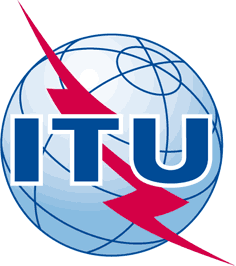 INTERNATIONAL TELECOMMUNICATION UNIONTELECOMMUNICATION
STANDARDIZATION SECTORSTUDY PERIOD 2017-2020INTERNATIONAL TELECOMMUNICATION UNIONTELECOMMUNICATION
STANDARDIZATION SECTORSTUDY PERIOD 2017-2020INTERNATIONAL TELECOMMUNICATION UNIONTELECOMMUNICATION
STANDARDIZATION SECTORSTUDY PERIOD 2017-2020TSAG-TD1308INTERNATIONAL TELECOMMUNICATION UNIONTELECOMMUNICATION
STANDARDIZATION SECTORSTUDY PERIOD 2017-2020INTERNATIONAL TELECOMMUNICATION UNIONTELECOMMUNICATION
STANDARDIZATION SECTORSTUDY PERIOD 2017-2020INTERNATIONAL TELECOMMUNICATION UNIONTELECOMMUNICATION
STANDARDIZATION SECTORSTUDY PERIOD 2017-2020TSAGINTERNATIONAL TELECOMMUNICATION UNIONTELECOMMUNICATION
STANDARDIZATION SECTORSTUDY PERIOD 2017-2020INTERNATIONAL TELECOMMUNICATION UNIONTELECOMMUNICATION
STANDARDIZATION SECTORSTUDY PERIOD 2017-2020INTERNATIONAL TELECOMMUNICATION UNIONTELECOMMUNICATION
STANDARDIZATION SECTORSTUDY PERIOD 2017-2020Original: EnglishQuestion(s):Question(s):Question(s):N/AVirtual, 10-17 January 2022TDTDTDTDTDSource:Source:Source:Rapporteur, RG-WPRapporteur, RG-WPTitle:Title:Title:WTSA Resolution 98 proposals side-by-sideWTSA Resolution 98 proposals side-by-sidePurpose:Purpose:Purpose:Information, DiscussionInformation, DiscussionContact:Contact:Miho Naganuma
NEC Corporation
JapanMiho Naganuma
NEC Corporation
JapanE-mail: m_naganuma@nec.com Keywords:WTSA Resolution 98;Abstract:This TD provides the contact/focal points for WTSA Resolution 98, and the proposals in a side-by-side view.RTOProposal typeContact(s)/focal point(s)e-mail addressAPTMODJuhaida Badrul Aminijuhaida.badrul@mcmc.gov.my APTMODHyoungjun Kimkhj@etri.re.kr APTMODZiqin SANGzqsang@wir.com.cn ASTMODAbdulaziz Alfaizafaiz@citc.gov.sa ATUMODGamal Amingamal@tpra.gov.sd ATUMODAhmed Atyyaahmed.atyya@tpra.gov.sd ATUMODMohamed Elhajmohamed.elhaj@tpra.gov.sd ATUMODHend Ben Hadjihend.benhji@Tunisia.gov.tn ATUMODAnthony Ikemefunatikemefuna@gmail.com ATUMODAdeyemi Kingsking@ncc.gov.ng ATUMODNkiru Ebenmelunkiru@ncc.gov.ng ATUMODOlutosin Oduneyeooduneye@ncc.gov.ng ATUMODEdoyemi Ogohedoyemi@gmail.com ATUMODSayyadi Sanisayyadi@ncc.gov.ng CEPTMOD??CITELMODJoão Zanonzanon@anatel.gov.br RCCMODVladimir Minkinminkin-itu@mail.ru TSB---Maria Cristina Bueticristina.bueti@itu.int PROPOSAL 1 (MOD, WTSA C-037_APT_Add28) (APT)PROPOSAL 2 (MOD) (AST)PROPOSAL 3 (MOD) (ATU)PROPOSAL 4 (MOD, WTSA C-038_ECP_Add31) (CEPT)Proposal 5 (MOD,WTSA-C-039_IAP_Add23) (CITEL)MOD	APT/37A28/1#75RESOLUTION 98 ()Enhancing the standardization of Internet of things and 
smart cities and communities for global development(Hammamet, 2016)The World Telecommunication Standardization Assembly (), recallinga)	Resolution 197 () of the Plenipotentiary Conference, on the Internet of things (IoT); b)	Resolution 66 () of the Radiocommunication Assembly, on studies related to wireless systems and applications for the development of;c)	Resolution  (Rev.) of the World Telecommunication Development Conference (WTDC);d)	the objectives of the ITU Telecommunication Standardization Sector (ITU-T) in Resolution 71 (Rev.) of the Plenipotentiary Conference, and in particular Objective T.5, which mandates ITU-T to extend and facilitate cooperation with international, regional and national standardization bodiesconsideringa)	that it is expected that the development of IoT technologies will make it possible to connect billions of devices to the network by the year, almost all aspects of daily life;b)	the importance of IoT in contributing to achievement of the 2030 Agenda for Sustainable Development;c)	that various industrial sectors, such as energy, transportation, health and agriculture, are collaborating for the development of IoT and smart cities and communities (SC&C) applications and services across verticals;d)	that IoT can be a key enabler for the information society and offers the opportunity to transform the urban infrastructure, taking advantage, among other things, of the efficiencies of smart buildings and transport systems, and smart water management, working together with services for the benefit of users;)	that research and development in IoT can help to improve global development, delivery of basic services and monitoring and evaluation programmes in different sectors;)	that IoT involves various stakeholders and areas, which may require coordination and cooperation;)	that IoT has evolved into a wide variety of applications with different aims and requirements, as a result of which it is necessary to work in coordination with other international standardization bodies and other related organizations in order to integrate better standardization frameworks;)	that technical standards as well as public-private partnerships should reduce the time and cost for implementing IoT with benefits in terms of economies of scale;j)	 data interoperability;k)	recognizinga)	that industry forums and standards development organizations (SDO) partnership projects are developing technical specifications for IoT;)	that the purpose of the Joint Coordination Activity on Internet of things and smart cities and communities (JCA-IoT and SC&C), under the leadership of ITU-T Study Group 20, is to coordinate the work on IoT and SC&C within ITU, and to seek cooperation from external bodies working in the field of IoT and SC&C;)	that much progress has been made in efforts to develop collaboration between ITU-T and other organizations;)	that Study Group 20 is responsible for studies and standardization work relating to IoT and SC&C;)	that Study Group 20 is also a platform where the ITU-T membership, including administrations, Sector Members and Associates, can come together to exert an impact on the drafting of international standards for IoT and their implementation,resolves to instruct Study Group 20 of the ITU Telecommunication Standardization Sector1	to develop ITU-T Recommendations aimed at implementing IoT and SC&C, emerging technologies;2	to continue, within its mandate, to work with a special focus on the design of a roadmap and harmonized and coordinated international telecommunication standards for the development of IoT, taking into account the needs of each region and fostering a competitive environment; 3	to collaborate with IoT-related organizations and other stakeholders such as industry forums and associations, consortia into account relevant work;4	to collate, evaluate, assess and share IoT use cases from the interoperability and standardization standpoints for data and information exchange, instructs the Director of the Telecommunication Standardization Bureau1	to provide necessary assistance in order to take advantage of every opportunity, within the assigned budget, to promote quality standardization work in a timely manner, and to communicate with telecommunication and ICT industries in order to promote their participation in ITU-T's standardization activities on IoT and SC&C;2	to carry out, in collaboration with Member States and cities, pilot projects in cities related to SC&C key performance indicator (KPI) assessment activities, aimed at facilitating the deployment and implementation of IoT and SC&C standards worldwide;3	to continue to support the United for Smart Sustainable Cities Initiative (U4SSC), launched by ITU together with the United Nations Economic Commission for Europe (UNECE) in May 2016, and share its deliverables with ITU-T Study Group 20 and other study groups concerned;4	to continue encouraging cooperation with other international and other related organizations, in order to increase the development of international telecommunication standards and reports that facilitate the interoperability of IoT services,instructs the Director of the Telecommunication Standardization Bureau, in collaboration with the Directors of the Telecommunication Development Bureau and the Radiocommunication Bureau1	to prepare reports considering, in particular, the needs of developing countries in terms of the study of IoT and its applications, sensor networks, services and infrastructure;	to continue disseminating ITU publications on IoT and SC&C, as well as organizing forums, seminars and workshops on the subject, taking into account the needs of developing countries, in particular,invites the ITU Telecommunication Standardization Sector membership 1	to submit contributions and continue participating actively in the work of Study Group 20 and in the studies on IoT and SC&C being conducted by ITU-T;2	to develop master plans and exchange use cases and best practices in order to promote smart and sustainable cities and communities and to promote social development and economic growth;3	to cooperate and exchange experiences and knowledge related to;4	to support and organize forums, seminars and workshops on IoT in order to promote innovation, development and growth in IoT technologies and solutions;5	to take necessary measures to facilitate the growth of IoT in relation to areas such as the establishment of standards. MOD	EUR/38A31/1#36RESOLUTION 98 ()Enhancing the standardization of Internet of things and 
smart cities and communities for global development(Hammamet, 2016)The World Telecommunication Standardization Assembly (), recallinga)	Resolution 197 () of the Plenipotentiary Conference, on facilitating the Internet of things (IoT) to prepare for a globally connected world; b)	Resolution 66 (Geneva, 2015) of the Radiocommunication Assembly, on studies related to wireless systems and applications for the development of IoT;c)	Resolution 58 (Rev. Dubai, 2014) of the World Telecommunication Development Conference (WTDC), which invites Member States to promote and undertake research and development of ICT-accessible equipment, services and software;d)	the objectives of the ITU Telecommunication Standardization Sector (ITU-T) in Resolution 71 (Rev. Busan, 2014) of the Plenipotentiary Conference, and in particular Objective T.5, which mandates ITU-T to extend and facilitate cooperation with international, regional and national standardization bodies;,consideringa)	that it is expected that the development of IoT technologies will make it possible to connect billions of devices to the network, with consequences for almost all aspects of daily life;b)	the importance of IoT in contributing to achievement of the 2030 Agenda for Sustainable Development;c)	that various industrial sectors, such as energy, transportation, health and agriculture, are collaborating for the development of IoT and smart cities and communities (SC&C) applications and services across verticals;d)	that IoT can be a key enabler for the information society and offers the opportunity to transform the urban infrastructure, taking advantage, among other things, of the efficiencies of smart buildings and transport systems, and smart water management, working together with services for the benefit of users;e)	that research and development in IoT can help to improve global development, delivery of basic services and monitoring and evaluation programmes in different sectors;f)	that IoT involves various stakeholders and areas, which may require coordination and cooperation;g)	that IoT has evolved into a wide variety of applications with different aims and requirements, as a result of which it is necessary to work in coordination with other international standardization bodies and other related organizations in order to integrate better standardization frameworks;h)	that technical standards as well as public-private partnerships should reduce the time and cost for implementing IoT with benefits in terms of economies of scale;i)	that ITU-T should play a leading role in the development of IoT-related and SC&C-related standards;j)	the importance of collaboratively assessing and standardizing IoT data interoperability;k)	that IoT may have an impact in many areas, which may require further cooperation between national, regional and international entities concerned on relevant aspects in order to maximize the benefits of IoT,recognizinga)	that industry forums and standards development organizations (SDO) partnership projects are developing technical specifications for IoT;b)	the work by the Internet of things Global Standards Initiative, which concluded its activities in July 2015; c)	that the purpose of the Joint Coordination Activity on Internet of things and smart cities and communities (JCA-IoT and SC&C), under the leadership of ITU-T Study Group 20, is to coordinate the work on IoT and SC&C within ITU, and to seek cooperation from external bodies working in the field of IoT and SC&C;)	that much progress has been made in efforts to develop collaboration between ITU-T and other organizations;)	that Study Group 20 is responsible for studies and standardization work relating to IoT and its applications, including SC&C;)	that Study Group 20 is also a platform where the ITU-T membership, including administrations, Sector Members and Associates, can come together to exert an impact on the drafting of international standards for IoT and their implementation,resolves to instruct Study Group 20 of the ITU Telecommunication Standardization Sector1	to develop ITU-T Recommendations aimed at implementing IoT and SC&C, including, but not limited to, on issues related to emerging technologies and vertical industries; 2	to continue, within its mandate, to work with a special focus on the design of a roadmap and harmonized and coordinated international telecommunication standards for the development of IoT, taking into account the needs of each region and fostering a competitive environment; 3	to collaborate with IoT-related standards organizations and other stakeholders such as industry forums and associations, consortia and SDOs, as well as other relevant ITU-T study groups, and to take into account relevant work;4	to collate, evaluate, assess and share IoT use cases from the interoperability and standardization standpoints for data and information exchange, instructs the Director of the Telecommunication Standardization Bureau1	to provide necessary assistance in order to take advantage of every opportunity, within the assigned budget, to promote quality standardization work in a timely manner, and to communicate with telecommunication and ICT industries in order to promote their participation in ITU-T's standardization activities on IoT and SC&C;2	to carry out, in collaboration with Member States and cities, pilot projects in cities related to SC&C key performance indicator (KPI) assessment activities, aimed at facilitating the deployment and implementation of IoT and SC&C standards worldwide;3	to continue to support the United for Smart Sustainable Cities Initiative (U4SSC), launched by ITU together with the United Nations Economic Commission for Europe (UNECE) in May 2016, and share its deliverables with ITU-T Study Group 20 and other study groups concerned;4	to continue encouraging cooperation with other international standardization organizations other related organizations, in order to increase the development of international telecommunication standards and reports that facilitate the interoperability of IoT services,instructs the Director of the Telecommunication Standardization Bureau, in collaboration with the Directors of the Telecommunication Development Bureau and the Radiocommunication Bureau1	to prepare reports considering, in particular, the needs of developing countries in terms of the study of IoT and its applications, sensor networks, services and infrastructure;2	to continue disseminating ITU publications on IoT and SC&C, as well as organizing forums, seminars and workshops on the subject, taking into account the needs of developing countries, in particular,invites the ITU Telecommunication Standardization Sector membership 1	to submit contributions and continue participating actively in the work of Study Group 20 and in the studies on IoT and SC&C being conducted by ITU-T;2	to develop master plans and exchange use cases and best practices in order to promote smart and sustainable cities and communities and to promote social development and economic growth;3	to cooperate and exchange experiences and knowledge related to this topic;4	to support and organize forums, seminars and workshops on IoT in order to promote innovation, development and growth in IoT technologies and solutions;5	to take necessary measures to facilitate the growth of IoT in relation to areas such as the establishment of standards. MOD	IAP/39A23/1#48RESOLUTION 98 ()Enhancing the standardization of Internet of things and 
smart cities and communities for global development(Hammamet, 2016)The World Telecommunication Standardization Assembly (), recallinga)	Resolution 197 () of the Plenipotentiary Conference, on facilitating the Internet of things (IoT) to prepare for a globally connected world; b)	Resolution 66 () of the Radiocommunication Assembly, on studies related to wireless systems and applications for the development of IoT;c)	Resolution 58 (Rev. ) of the World Telecommunication Development Conference (WTDC), which invites Member States to promote and undertake research and development of ICT-accessible equipment, services and software;d)	;e)	Recommendation ITU-T Y.4000/Y.2060, on overview of IoT, which defines IoT as "a global infrastructure for the information society, enabling advanced services by interconnecting (physical and virtual) things based on existing and evolving interoperable information and communication technologies";f)	Recommendation ITU-T Y.4702, on common requirements and capabilities of device management in IoT, which establishes common requirements and capabilities of device management in IoT for different application scenarios,consideringa)	that it is expected that the development of IoT technologies will make it possible to connect billions of devices to the network by the year 2020, with consequences for almost all aspects of daily life;b)	the importance of IoT in contributing to achievement of the 2030 Agenda for Sustainable Development;c)	that various industrial sectors, such as energy, transportation, health and agriculture, are collaborating for the development of IoT and smart cities and communities (SC&C) applications and services across verticals;d)	that IoT can be a key enabler for the information society and offers the opportunity to transform the urban infrastructure, taking advantage, among other things, of the efficiencies of smart buildings and transport systems, and smart water management, working together with services for the benefit of users;e)	that research and development in IoT can help to improve global development, delivery of basic services and monitoring and evaluation programmes in different sectors;f)	that IoT involves various stakeholders and areas, which may require coordination and cooperation;g)	that IoT has evolved into a wide variety of applications with different aims and requirements, as a result of which it is necessary to work in coordination with other international standardization bodies and other related organizations in order to integrate better standardization frameworks;h)	that technical standards as well as public-private partnerships should reduce the time and cost for implementing IoT with benefits in terms of economies of scale;i)	that ITU-T should play a leading role in the development of IoT-related and SC&C-related standards;j)	the importance of collaboratively assessing and standardizing IoT data interoperability;k)	that IoT may have an impact in many areas, which may require further cooperation between national, regional and international entities concerned on relevant aspects in order to maximize the benefits of IoT,recognizinga)	that industry forums standards development organizations (SDO) partnership projects are developing technical specifications for IoT;b)	that the purpose of the Joint Coordination Activity on Internet of things and smart cities and communities (JCA-IoT and SC&C), under the leadership of ITU-T Study Group 20, is to coordinate the work on IoT and SC&C within ITU, and to seek cooperation from external bodies working in the field of IoT and SC&C;)	that much progress has been made in efforts to develop collaboration between ITU-T and other organizations;)	that Study Group 20 is responsible for studies and standardization work relating to IoT and its applications, including SC&C;)	that Study Group 20 is also a platform where the ITU-T membership, including , Sector Members Associates, can come together to exert an impact on the drafting of international standards for IoT and their implementation,resolves to instruct Study Group 20 of the ITU Telecommunication Standardization Sector1	to develop ITU-T Recommendations aimed at implementing IoT and SC&C, including, but not limited to, on issues related to emerging technologies and vertical industries; 2	to continue, within its mandate, to work with a special focus on the design of a roadmap and harmonized and coordinated international telecommunication standards for the development of IoT, taking into account the needs of each region and fostering a competitive environment; 3	to collaborate with IoT-related standards organizations and other stakeholders such as industry forums and associations, consortia and SDOs, as well as other relevant ITU-T study groups, tak into account relevant work;4	to collate, evaluate, assess and share IoT use cases from the interoperability and standardization standpoints for data and information exchange, instructs the Director of the Telecommunication Standardization Bureau1	to provide necessary assistance in order to take advantage of every opportunity, within the assigned budget, to promote quality standardization work in a timely manner, and to communicate with telecommunication and ICT industries in order to promote their participation in ITU-T's standardization activities on IoT and SC&C;2	to carry out, in collaboration with Member States and cities, pilot projects in cities related to SC&C key performance indicator (KPI) assessment activities, aimed at facilitating the deployment and implementation of IoT and SC&C standards worldwide;3	to continue to support the United for Smart Sustainable Cities Initiative (U4SSC), launched by ITU together with the United Nations Economic Commission for Europe (UNECE) in May 2016, and share its deliverables with ITU-T Study Group 20 and other study groups concerned;4	to continue encouraging cooperation with other international standardization organizations and other related organizations, in order to increase the development of international telecommunication standards and reports that facilitate the interoperability of IoT services,instructs the Director of the Telecommunication Standardization Bureau, in collaboration with the Directors of the Telecommunication Development Bureau and the Radiocommunication Bureau1	to prepare reports considering, in particular, the needs of developing countries in terms of the study of IoT and its applications, sensor networks, services and infrastructure;2	to continue disseminating ITU publications on IoT and SC&C, as well as organizing forums, seminars and workshops on the subject, taking into account the needs of developing countries, in particular,invites the ITU Telecommunication Standardization Sector membership 1	to submit contributions and continue participating actively in the work of Study Group 20 and in the studies on IoT and SC&C being conducted by ITU-T;2	to develop master plans and exchange use cases and best practices in order to promote smart and sustainable cities and communities and to promote social development and economic growth;3	to cooperate and exchange experiences and knowledge related to this topic;4	to support and organize forums, seminars and workshops on IoT in order to promote innovation, development and growth in IoT technologies and solutions;5	to take necessary measures to facilitate the growth of IoT in relation to areas such as the establishment of standards. 